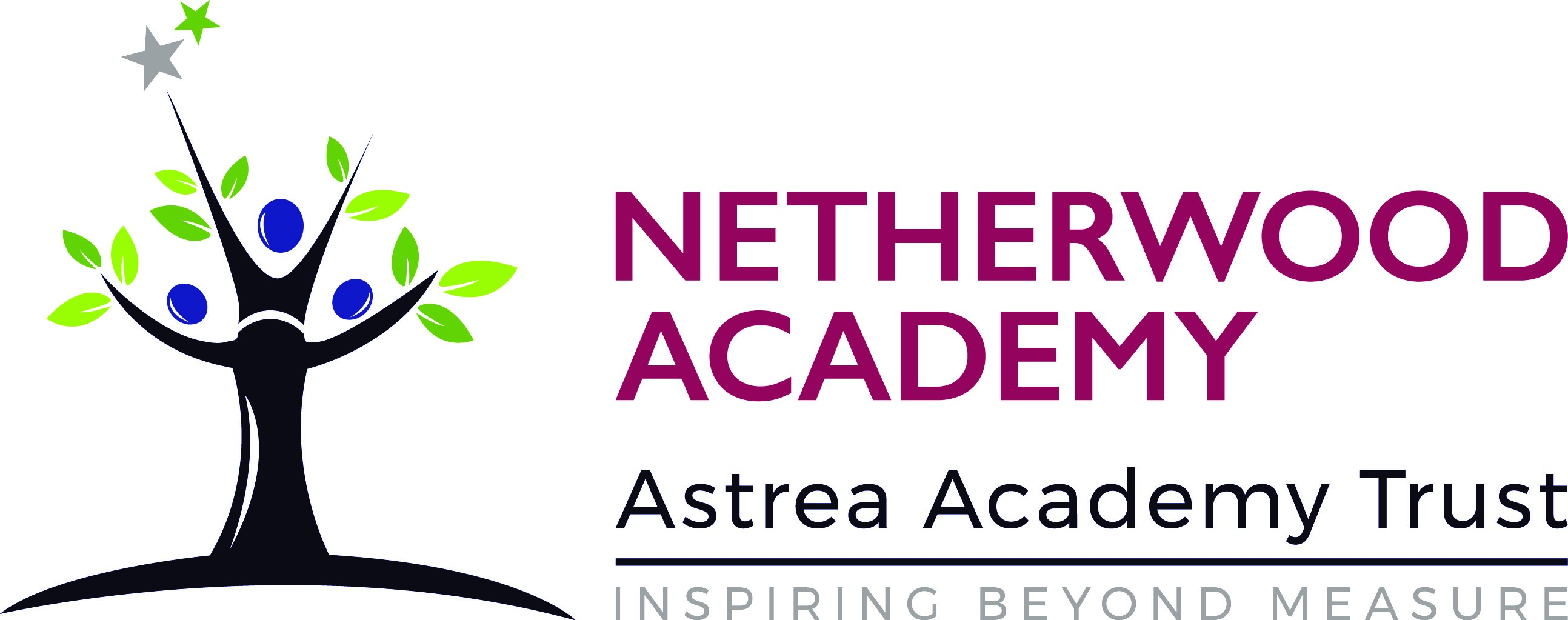 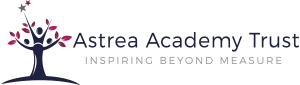 TEACHER OF MATHS with AD ASTRANetherwood AcademyRecruitment PackContentsWelcome Letter - Libby Nicholas, CEOWelcome Letter – Angela Wells, PrincipalAstrea Academy TrustAstrea Academy Trust EthosAstrea Academy Trust FamilyJob DescriptionPerson SpecificationChild Safeguarding PolicyExplanatory Notes How do I apply? Welcome LetterDear Candidate,Thank you for your interest in this role within the Astrea Academy Trust. This is a hugely exciting time for our family of academies. The Trust has been recognised by the Department for Education as being well placed to raise standards and achieve excellence for pupils in a growing number of academies. We are presented with a rare opportunity to make a real difference to the lives and life chances of so many primary and secondary school children – many of whom haven’t previously received the educational opportunities they deserve.The Trust currently has academies based across South Yorkshire and Cambridgeshire, including academies at various stages of development. As a Trust, we are clear about the importance of achieving long term sustainability for our academies. Our vision is to enable individual academies to flourish with real autonomy, whilst also ensuring a strong ethos of support and collaboration across our Academies. Employees within Astrea belong to a community of professionals, and benefit from a wide range of networks and development opportunities across the Trust. The Trust provides a strong culture of collaboration and support, together with high expectations for staff and pupils alike. Those we recruit can demonstrate that they share our values, are highly motivated to work with colleagues within and beyond their academy to continuously develop their skills and pursue professional excellence, and are committed to providing the highest standards of teaching for all children. If that is you then we would be delighted to receive your application.  Libby Nicholas
Chief Executive, Astrea Academy TrustA Warm Welcome from Angela Wells, Principal - Netherwood AcademyThis is an incredibly exciting time to join Netherwood Academy.Netherwood is an eight form entry 11-16 school situated in fantastic grounds in Wombwell, Barnsley. The Academy was formed five years ago merging two local community schools onto a single site and joined Astrea Academy Trust in April 2017. Students and staff benefit from working in a modern £35m PFI building with fantastic facilities. Outcomes at the Academy have previously suffered as a result of bringing two very different schools together but look stronger moving forwards. Primarily, the successful candidate will be an outstanding teacher of Maths who will be able to offer the skills and experience to teach across a range of Maths subjects at each Key Stage. However, this unique and crucial role also provides a fantastic opportunity to join a dynamic team working across the family of academies to raise achievement and set the standard for future development in their specialism. Netherwood Academy has a team of committed professionals who aspire to provide our pupils with the best possible life chances, and will ensure they acquire the skills, knowledge and ambition to be successful and happy members of modern British society. To do this, the new Maths teacher will be key in ensuring that pupils develop not only their academic ability, but the skills required to become successful life-long learners of Maths.  Astrea Academies Trust is an inspirational academies network that aims to give children and young people from all backgrounds an education that will transform their lives.Membership of the Astrea Academies Trust provides enhanced CPD opportunities for staff, and you can expect a tailored induction programme that will support, reward and challenge you. Astrea Academy TrustWe value all-round development of the individual, through arts, sports, leadership opportunities, enrichment and community. This is encapsulated in the skills, qualities and personalities we foster in our pupils.The Astrea Academy Trust logo communicates the values collaboration, development and aspiration. The three figures are coming together in the shape of a tree, which represents growth, whilst the tallest figure reaches upwards, towards a star, which is above and beyond the highest branch of the tree.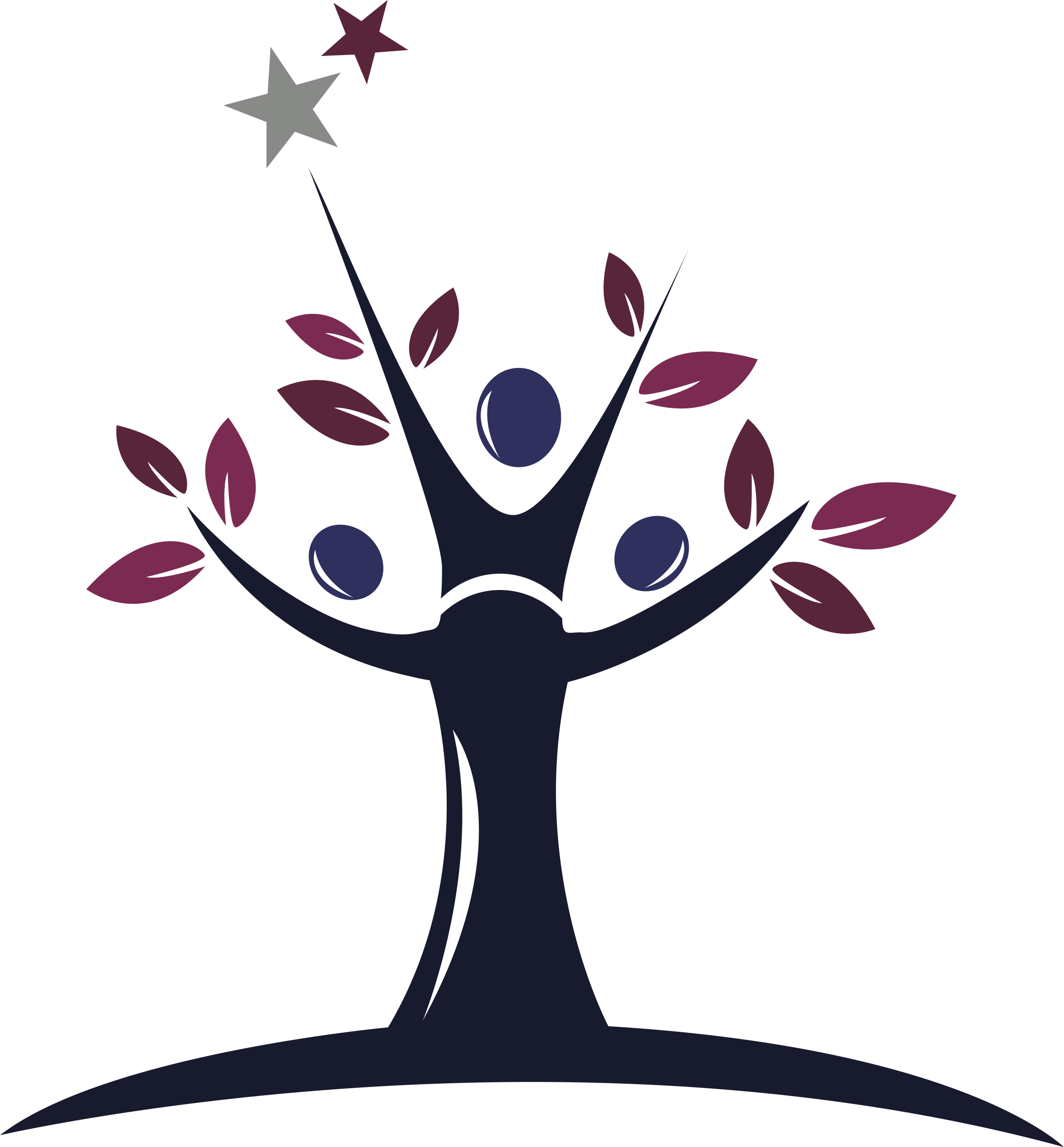 Academies, staff and children within the Trust benefit from a strong ethos of support and collaboration across the Astrea family. Teachers within Astrea belong to a national community of professionals, and benefit from a wide range of networks and development opportunities across the Trust.Astrea benefits from the involvement of leading educationalists, including our Professional Adviser Professor John West-Burnham, and strong links to prestigious institutions such as the Institute of Education.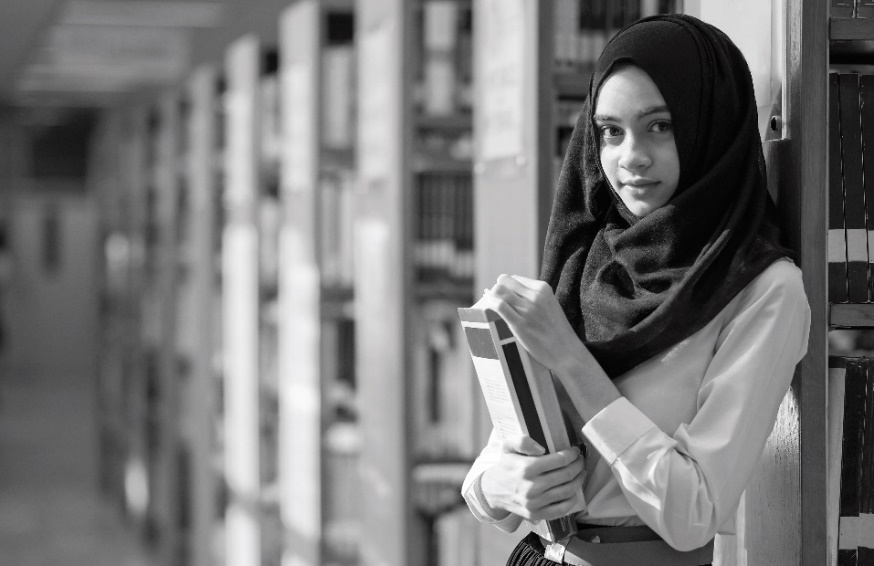 All members of staff are encouraged to use the Astrea Academy Sheffield Nursery for any eligible children in their care. The Nursery and Primary prospectus can be found here; https://astreasheffield.org/nursery/Astrea Academy Trust EthosThe work of the Astrea Academy Trust is underpinned by five core Value Partners, which are equally applicable to pupils, staff and the work of the Trust itself.Each pair of Value Partners is accompanied by a call for action in the form of a hashtag, which is used in verbal, digital and hard copy communications.The Value Partners can be used as a measure of individual, Academy and Trust progress and as a guide to inform the direction of change.Responsibility and LeadershipIndividuals in the Astrea community are accountable for their own decisions and actions and are supported by strong leaders, while trailblazers are encouraged to develop skills and talents in others. The Trust has a strong commitment to developing and nurturing our own leaders. #4equityEnjoyment and InnovationWe know that everyone learns best when they enjoy what they do and can follow their innate desire to achieve. Astrea pushes boundaries so that pioneering ideas are tried and tested so that our academies remain leaders in the advancement of teaching and learning methods. #go4itAspiration and DevelopmentEvery member of the Astrea community, from the youngest pupil to the oldest member of staff, is encouraged to cultivate opportunities to grow. We achieve excellence by being inspired to become the best we can be. The progress and well-being of pupils is our top priority, at the centre of every decision. #AstreastarsCollaboration and InclusionAstrea honours and applauds the differences that make us unique whilst actively seeking and celebrating the common ground that binds us together as a strong community. We work together in a productive environment where dynamic ideas are shared in partnership, so that every member of the community may thrive #all4oneHonesty and IntegrityWe are honest and open. Astrea decisions and responses are grounded in time-honoured moral principles that remain constant in the face of challenges and change #4goodYou can learn more about the Values, and hear from staff and pupils across Astrea Academies, at our website: https://astreaacademytrust.org/Astrea Academy Trust FamilyAcademies currently within Astrea Academy Trust:Job DescriptionPosition: 			Teacher of Maths and AdAstraSalary Range: 			MPS/UPS, with annual honorarium paymentContract Type:		PermanentReporting to: 			Head of DepartmentLocation of position: 		Netherwood AcademyPURPOSE OF THE ROLETo implement and deliver an appropriately broad, balanced, relevant and differentiated curriculum for students and ensure delivery of high quality teaching and learning for which the teacher is accountable.The Job Description should be read alongside the range of professional duties of Teachers as set out in the Teachers’ Pay and Conditions Document. The postholder will be expected to undertake duties in line with the professional standards for qualified teachers.Duties and Responsibilities:Planning, Development and CoordinationTo set challenging teaching and learning objectives which are relevant to all students’ in their classes.To use teaching and learning objectives to plan lessons and sequences of lessons showing how this will assess students learning.To select and prepare resources, and plan for their safe and effective organisation, taking into account students’ interests and their learning needs, language and cultural backgrounds, with the help of support staff where appropriate.To contribute to teaching teams, meetings and events.To plan for the deployment of any support staff who are contributing to students’ learning.To plan opportunities for students to learn in out of school contexts.To produce long and short term planning in accordance with school policy and procedures and within required deadlines.To implement and review the subject development plan in conjunction with the Senior Leadership Team and/or line manager.To develop and audit schemes of work and other documentation related to Maths and to support cross-curricular delivery including subject support for colleagues to enable curriculum requirements to be met.To develop strategies for the use of Maths to promote new teaching methods and improve learning throughout the school and monitor their effectiveness in raising standards of teaching and learning.To lead or contribute to professional development activities as part of the planned programme for the school and to promote the sharing of good practice.To manage the resources available for Maths and make recommendations in order to maintain and develop curriculum provision.Monitoring and assessmentTo make appropriate use of the school’s monitoring and assessment strategies to evaluate students’ progress towards planned learning objectives.To use monitoring and assessment information to improve planning and teaching.To monitor and assess the effectiveness of learning activities and provide immediate and constructive feedback to support students’ as they learn.To involve students’ in reflecting on, evaluating and improving their own performance and progress.To assess students’ progress accurately against appropriate standards.To identify and support students’ with differing levels of ability and those experiencing behavioural, emotional, and social difficulties.To identify the levels of attainment for students’ learning English as an additional language and identify learning activities to provide cognitive challenge as well as language support.To record students’ progress and achievements systematically, providing evidence of the range of their work progress and attainment over time to inform planning.To report on students’ attainment to parents, carers, other professionals and students’ as appropriate.Teaching and Class ManagementTo have high expectations of students’ and build successful relationships centred on teaching and learning.To establish a purposeful learning environment where diversity is valued and where students’ feel safe and secure and confident.To teach the required or expected knowledge, understanding and skills relevant to the curriculum for students’ in their age range.To teach clearly structured lessons or sequences of work which interest and motivate students, make learning objectives clear, employ interactive teaching methods and collaborative group work.To promote active and independent learning that enables students to think for themselves and to plan and manage their own learning.To differentiate teaching to meet the needs of students of all ability ranges taking into account varying interests, experiences and achievements of boys and girls and different cultural and ethnic groups to help them make good progress.To organise and manage teaching and learning time effectively.To organise and manage the physical teaching space, tools, materials, texts and resources safely and effectively with the help of support staff where appropriate.To set high expectations for students’ behaviour and establish a clear framework for classroom discipline in line with school policy to anticipate and manage students’ behaviour constructively and promote self-control and independence.To use ICT effectively in delivery of teaching and learning.To take responsibility for teaching a class or classes over a sustained and substantial period of time.To provide homework and other out-of-class work which consolidates and extends work carried out in the class and encourages students’ to learn independently.To work collaboratively with other professionals and manage the work of support staff to enhance students’ learning.To recognise and respond effectively to equality issues as they arise in the classroom and challenging stereotyped views, bullying and harassment in accordance with school policy and procedures.To be aware of and comply with policies and procedures relating to child protection, health, safety and security, confidentiality and data protection, reporting all concerns to an appropriate person.To attend and participate in regular meetings.To participate in training, continuous professional development and other learning activities as required including participation in the school’s performance management arrangements.General Information and Working ArrangementsThe above duties are not exhaustive and the postholder may be required to undertake tasks, roles and responsibilities as may be reasonably assigned to them by the Senior Leadership Team.To be aware of, and comply with, policies and procedures relating to child protection, health, safety and security, confidentiality and data protection, reporting all concerns to an appropriate person.To take responsibility for the implementation of, and compliance with, policies and procedures relating to child protection, health safety and security, confidentiality and data protection, reporting all concerns to an appropriate person.This job description will be kept under review and may be amended via consultation with the individual, Governing Body and / or Senior Leadership Team as required.  Trade union representation will be welcomed in any such discussions.The Academy Trust is committed to safeguarding and promoting the welfare of children and young people and expects all staff and volunteers to share in this commitment.The above duties are not exhaustive and the postholder may be required to undertake tasks, roles and responsibilities as may be reasonably assigned to them by the Principal.Person SpecificationThis part will allow you to understand who we are looking for within this role and the skills knowledge or experience that we would expect.Child Safeguarding PolicyThe Trust is committed to Safeguarding and Promoting the Welfare of all its pupils. Each student’s welfare is of paramount importance. We recognise that some children may be especially vulnerable to abuse e.g. those with Special Educational Needs, those living in adverse circumstances. We recognise that children who are abused or neglected may find it difficult to develop a sense of self-worth and to view the world in a positive way. Whilst at the Academies, their behaviour may be challenging. We will always take a considered and sensitive approach in order that we can support all our pupils.The Trust’s Child Safeguarding Policy applies to all adults, including volunteers, working in or on behalf of the Trust.Everyone in the education service shares an objective to help keep children and young people safe by contributing to:Providing a safe environment for children and young people to learn in education settings; andIdentifying children and young people who are suffering or likely to suffer significant harm, and taking appropriate action with the aim of making sure they are kept safe both at home and in the education setting’Keeping Children Safe in Education 2016The Trust pays full regard to ‘Keeping Children Safe in Education’ guidance 2016. We ensure that all appropriate measures are applied in relation to everyone who works for the Trust who is likely to be perceived by the children as a safe and trustworthy adult including e.g. volunteers and staff employed by contractors. Safer recruitment practice includes scrutinising applicants, verifying identity and academic or vocational qualifications, obtaining professional and character references, checking previous employment history and ensuring that a candidate has the health and physical capacity for the job. It also includes undertaking interviews and an Enhanced DBS check. Please visit https://astreaacademytrust.org/about-us/statutory-documents/ for the full policy as well as other Astrea Academy Trust policies.Explanatory NotesApplications will only be accepted from candidates completing the Trust’s Application Form. Please complete ALL sections of the Application Form which are relevant to you as clearly and fully as possible. CVs will not be accepted in place of a completed Application Form. Safeguarding Children and Young PeopleWe are committed to safeguarding and promoting the welfare of children and young people. We expect all staff to share this commitment and to undergo appropriate checks, including an enhanced check.Candidates should be aware that all posts in Astrea Academy Trust involve some degree of responsibility for safeguarding children and young people, although the extent of that responsibility will vary depending on the nature of the post. Please see the job description enclosed in this Application Pack for further details.Accordingly, this post is exempt from the Rehabilitation of Offenders Act 1974 and therefore all convictions, cautions and bind-overs, including those regarded as “spent” must be declared.If you are currently working with children, on either a paid or voluntary basis, your current employer will be asked about disciplinary offence, including those related to children or young people (whether disciplinary sanction is current or time-expired), and whether you have been the subject of any child protection allegations or concerns and if so the outcome of any investigation or disciplinary proceedings. If you are not currently working with children, but have done in the past, that previous employer will be asked about these issues.Where neither your current or previous employment has involved working with children, your current employer will be asked about your suitability to work with children, although it may be answered not applicable where it is appropriate; if your duties have not brought you into contact with children or young people for instance.Interview ProcessAfter the closing date, short listing will be conducted by a Panel. You will be selected for interview entirely on the contents of your application form, so please read the Job Description and Person Specification carefully before you complete your form.All candidates invited to interview must bring the following documents:Documentary evidence of right to work in the UKDocumentary evidence of identity that will satisfy DBS requirementsDocumentary proof of current name and addressWhere appropriate any documentation evidencing change of nameDocuments confirming any educational or professional qualifications that are necessary or relevant for the postPlease note that originals of the above are necessary, photocopies or certified copies are not sufficient.We will seek references on shortlisted candidates for Trust based positions and may approach previous employers for information to verify experience or qualifications before interview. Any relevant issues arising from references will be taken up at interview.In addition to candidate’s ability to perform the duties of the post, the interview will also explore issues relating to safeguarding and promoting the welfare of children, including:Motivation to work with children and young peopleAbility to form and maintain appropriate relationships and personal boundaries with children and young peopleEmotional resilience in working with challenging behavioursAttitudes to use of authority and maintaining disciplineConditional Offer: Pre-Employment ChecksAny offer to a successful candidate will be conditional upon:Verification of right to work in the UKReceipt of at least two satisfactory references (if these have not already been received)Verification of identity checks and qualificationsSatisfactory Enhanced DBS CheckVerification of professional status such as QTS Status, NPQH (where required)Satisfactory completion of a Health AssessmentSatisfactory completion of the probationary period (where relevant)Where the successful candidate has worked, or been resident overseas in the previous five years, such checks and confirmations as may be required in accordance with statutory guidanceHow can I Apply?This is an exciting and very rewarding role and we look forward to receiving your application.Please complete and send the Application Form and Equal Opportunities Monitoring Form which are available together with this document to the below contact;Name:			Jade Crossland	Position: 		Assistant Business ManagerContact: 		jcrossland2@astreanetherwood.orgThe Application ProcessThe candidates selected for interview will be informed after shortlisting and full details of the interview programme will be provided. If you do not hear from us within 14 days of the closing date of this position, unfortunately you have been unsuccessful on this occasion. The information supplied in your application, as well as any supporting documents provided at the application or interview stage, will be used as part of the Astrea Academy Trusts Recruitment and Selection Process. All information is stored securely and all data submitted by unsuccessful candidates will be destroyed responsibly after 6 months from the date of interview.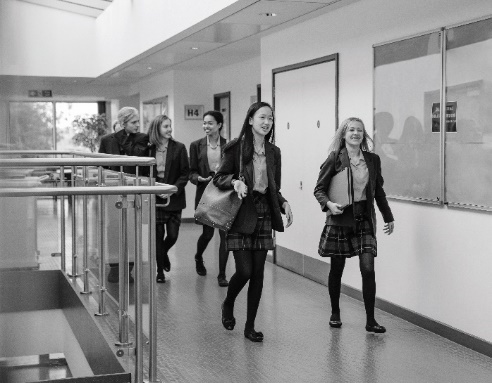 Astrea Academy Trust pays full regard to ‘Keeping Children Safe in Education’ guidance 2016. We ensure that all appropriate measures are applied in relation to everyone who works for the Trust. Safer recruitment practice includes scrutinising applicants, verifying identity and academic or vocational qualifications, obtaining professional and character references, checking previous employment history and ensuring that a candidate has the health and physical capacity for the job. It also includes undertaking interviews and an Enhanced DBS check. Please visit https://astreaacademytrust.org/about-us/statutory-documents/ for the full policy. The information supplied in your application, as well as any supporting documents provided at the application or interview stage, will be used as part of the Astrea Academy Trusts Recruitment and Selection Process. All information is stored securely and all data submitted by unsuccessful candidates will be destroyed responsibly after 6 months from the date of interview.PrimaryWebsiteAtlas Primary Academy, Doncasterhttp://www.stirling.doncaster.sch.uk/Byron Wood Academy, Sheffieldhttps://astreabyronwood.org/Carrfield Primary Academy, Rotherhamhttps://www.astreacarrfield.org/Castle Academy, Doncasterhttps://www.astreacastle.org/Denaby Main Primary Academy, Doncasterhttps://www.astreadenabymain.org/Edenthorpe Hall Academy, Doncasterhttps://astreaedenthorpehall.org/Gooseacre Primary Academy, Rotherhamhttps://www.astreagooseacre.org/Greengate Lane Academy, Sheffieldhttps://www.astreagreengatelane.org/Hartley Brook Primary Academy, Sheffieldhttps://www.astreahartleybrook.org/Hatfield Primary Academy, Sheffieldhttps://www.astreahatfield.org/Hexthorpe Primary Academy, Doncasterhttps://www.astreahexthorpe.org/Highgate Primary Academy, Rotherhamhttps://www.astreahighgate.org/Hillside Academy, Doncasterhttps://astreahillside.org/Intake Primary Academy, Doncasterhttps://www.astreaintake.org/Kingfisher Primary Academy, Doncaster https://www.astrea-kingfisher.org/Lower Meadow Primary Academy, Sheffieldhttps://www.astrealowermeadow.org/The Hill Primary Academy, Rotherhamhttps://www.astreathehill.org/Waverley Primary Academy, Doncasterhttps://www.astreawaverley.org/SecondaryAstrea Academy Woodfields, Doncasterhttp://astreawoodfields.uk/Cottenham Village College, Cambridgeshirehttps://www.astreacottenham.org/Ernulf Academy, Cambridgeshirehttp://www.ernulf.cambs.sch.uk/Longsands Academy, Cambridgeshirehttp://www.longsands.cambs.sch.uk/Netherwood Academy, Barnsleyhttps://astreanetherwood.org/Special SchoolThe Centre School, Cambridgeshirehttps://www.astreacentreschool.org/All-throughAstrea Academy Sheffield, Sheffieldhttps://astreasheffield.org/Qualifications and ExperienceEssential DesirableQualified teacher status in Maths*Good relevant degree*Teaching throughout the age (11-16) and ability range*Skills, knowledge and abilities and professional attributesGood organisational skills*Good communication skills*Good teaching skills and range of strategies*Knowledge of National Curriculum*Knowledge of GCSE syllabuses*Ability to integrate ICT effectively*Understanding of Special Educational Needs*Other professional attributesHigh expectations of all pupils*High professional standards*Ability to lead, manage and work as part of a team*Understanding of the need for a differentiated curriculum *